 Christopher Pickering Primary School Governing Body Information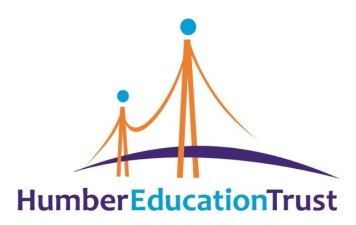 Any queries regarding this register should be issued to the Clerk, Mrs E Lister by emailing emma.lister@hullcc.gov.uk or telephone 613290.  NameRoleDate Appointed and Term of OfficeAttendance at Meetings in the Academic Year2021 to 2022Nature of Business InterestPersonal InterestsGovernor/Trustee at Additional School or AcademyJane MarsonHeadteacher 24/04/2017 – Ex-Officio by virtue of office as Headteacher1 of 3 LGB meetingsNoneNoneBroadacre Primary School – 21/11/2018Jakki WatersChair (from 08/12/2020)Parent Governor03/04/2019 to 02/04/20231 of 3 LGB meetings         1 Pay Committee meeting (12/10/2021)                             NoneNoneNoAlan CornwallVice ChairCo-opted Governor15/05/2020 to14/05/20241 of 3 LGB meetings        1 Pay Committee meeting (12/10/2021)Trustee of Scrapstore, HullNoneNoLaura LeemanStaff Governor06/11/2021 to 05/11/20251 of 3 LGB meetingsDeputy HeadteacherNoneVirtual School – 01/09/2019Alan Clarke Staff Governor18/12/2020 to 17/12/20241 of 3 LGB meetings IT ManagerNoneNoKelly GoucherCo-opted Governor30/01/2018 to 29/01/20221 of 3 LGB meetings Teacher – Neasden PrimaryNoneNeasden Primary School -08/07/2019Nic LotenCo-opted Governor08/12/2020 to 07/12/20241 of 3 LGB meetings1 Pay Committee meeting (12/10/2021)Headteacher – Kingswood Parks AcademyNoneKingswood Parks Academy – 01/04/2021Clare PowellCo-opted Governor08/12/2020 to 07/12/20241 of 3 LGB meetingsEmployee at Dorchester Primary SchoolNoneNoRachel RichardsonCo-opted Governor16/03/2021 to 15/03/20251 of 3 LGB meetings NoneNoneNoRachel BirdParent Governor07/06/2021 to 06/06/20251 of 3 LGB meetingsCIPD MembershipNoneNo